Особенно запомнилась ребятам игровая программа «Зимние забавы».Ребята узнали в какие зимние забавы играли на Руси. Разбившись на две команды ученики соревновались в умении отгадывать загадки  ,играть в зимние игры ,такие как «Хоккейсты», «На помеле», «Заморозь», «Силачи»(перетягивание каната), «Веселые пингвины», «Валенки». Дети проявили активность и показали, как они весело, насыщенно проводят выходные.Проведено 18.03.2017г.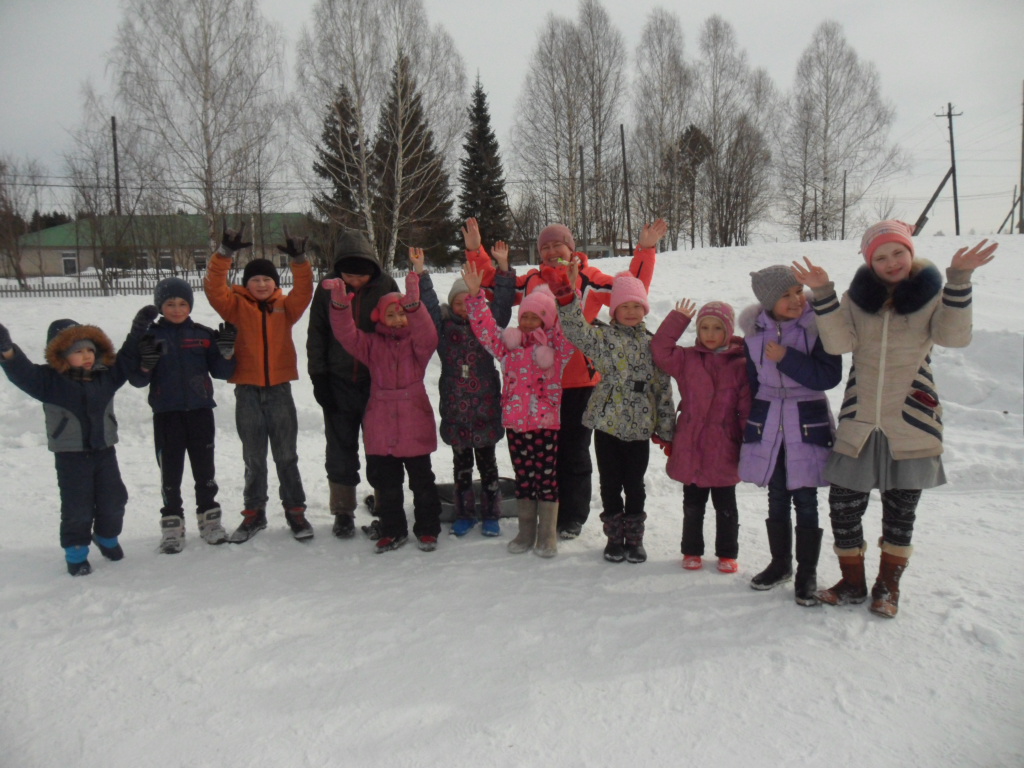 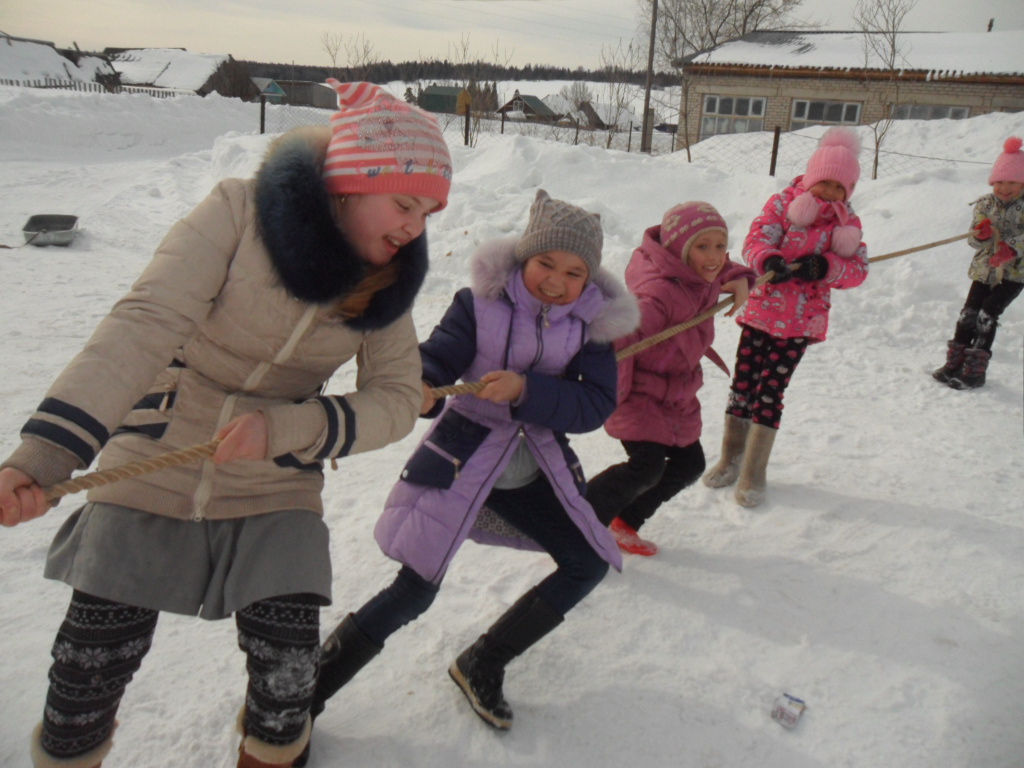 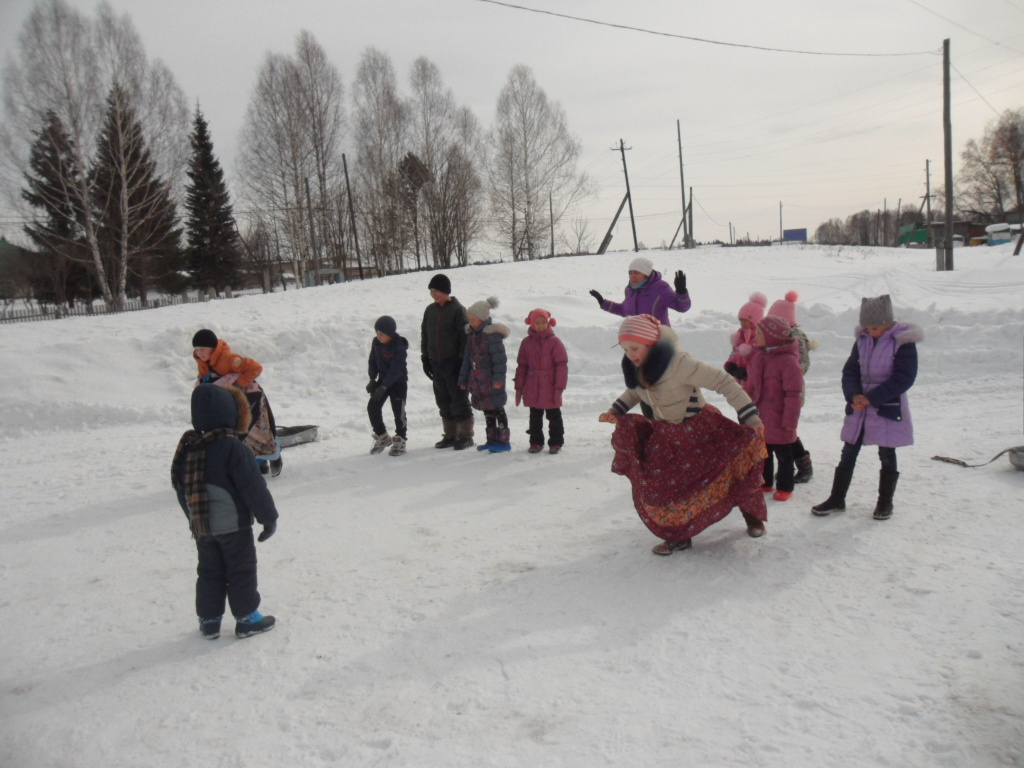 